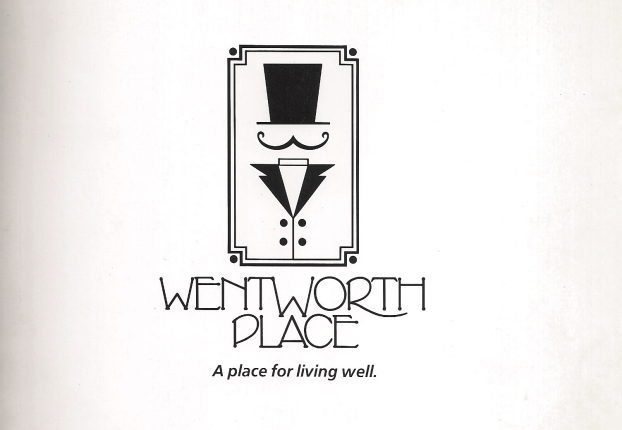 Wentworth Place, A CondominiumUnit  Owners’  AssociationBoard of DirectorsSchedule of MeetingsWednesday, January 24, 2024 - Budget meeting will start at 6:00pm followed by regular meeting at 7:00pmWednesday, February 28, 2024 Wednesday March 13, 2024 (Annual Meeting starts at 6:30pm) Wednesday, April 24, 2024Wednesday, May 22, 2024Wednesday, June 26, 2024Wednesday, July 24, 2024Wednesday, August 28, 2024Wednesday, September 25, 2024   Wednesday, October 23, 2024Wednesday, December 4, 2024 Meetings commence at 7:00pm via Zoom Management andBoard of DirectorsOctober 2023